Частное образовательное учреждение
дополнительного профессионального образования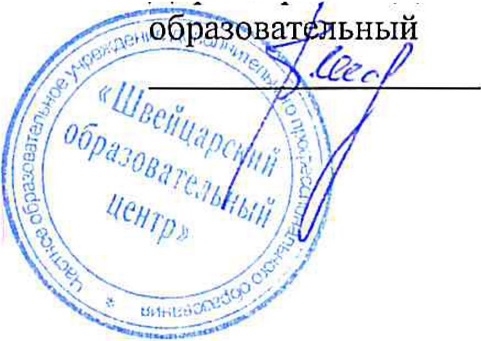 «Швейцарский образовательный центр»«УТВЕРЖДАЮ»Директор ЧОУ ДПО «Швейцарскийцентр»Т.О. ШарашенидзеЛОКАЛЬНЫЙ АКТ № 2Правила внутреннего распорядка для учащихся
ЧОУ ДПО «Швейцарский образовательный центр»Санкт-Петербург2016Правила внутреннего распорядка для учащихся ЧОУ ДПО
«Швейцарский образовательный центр»Общие положенияНастоящие правила внутреннего распорядка регламентируют порядок деятельности, поведение, взаимодействие и взаимоотношения обучающихся, работников и администрации Центра в ходе образовательного процесса и иной деятельности ЧОУ ДПО «Швейцарский образовательный центр».2. Управление ЧОУ ДПО «Швейцарский образовательный центр»2.1. СОБСТВЕННИКИ УЧЕРЕЖДЕНИЯФункцию высшего органа управления Учреждения осуществляют Собственники.К компетенции Собственников относится:2.1.3Утверждение Устава и изменении в учредительных документах:2.1.4. Определение приоритетных направлений деятельности и развития Учреждения, принципов формирования и использования его имущества:2.1.5.Назначение директора и прекращение его полномочий:2.1.6.Принятие решения о реорганизации и ликвидации Учреждения, назначение Ликвидационной комиссии, утверждение Ликвидационного баланса:2.1.7.Участие в других организациях:2.1.8. Создание филиалов и открытие представительств Учреждения:2.1.9. Утверждение годового отчет и годового бухгалтерского баланса Учреждения:2.1.10..Утверждение финансового плана Учреждения и внесение в него изменений:2.1.11. Иные функции, определенные законодательством Российской Федерации и действующим Уставом.ДИРЕКТОР2.2.1. Текущее руководство деятельностью Учреждения осуществляет Директор, назначаемый Собственниками на срок, определяемый контрактом или приказом в соответствии с решением Собственников. Директор подконтролен и подотчетен в своей деятельности Собственникам.2.2.2.Директор вправе без доверенности представлять интересы Учреждения перед сторонними лицами, заключать хозяйственные договоры, осуществлять сделки по купле-продаже материальных ценностей, осуществлять прочие операции, нанимать и увольнять работников Учреждения (включая главного бухгалтера), заключать трудовые договоры, выдавать доверенности, открывать в банках расчетные п другие счета, издавать приказы и распоряжения, обязательные для всех работников Учреждения: осуществлять любые иные действия по управлению Учреждением, не отнесенные законом или Уставом к компетенции Собственников.2.3. ПОПЕЧИТЕЛЬСКИЙ СОВЕТ2..3.1 Попечительский совет, - совещательный орган, назначаемый из  представителей организации и частных лиц, оказывающих содействие Учереждению. Попечительский совет формируется Собственниками из числа лиц, оказывающих содействие Учреждению.2.3.2 Попечительский совет имеет право:- контролировать правильность расходования средств от благотворительных взносов оранизаций и частных:- совместно обсуждать вопросы финансирования Учреждения членамиПопечительского совета:       - принимать участие в заседаниях Ученого Совета.       - обсуждать любые вопросы, касающиеся деятельности Учреждения и принимать по ним решения.2.3.3. Решения Попечительского совета носят рекомендательным характер, принимаются простым большинством голосов и действительны в случае, если на заседании присутствовало не менее 2/3 членов Попечительского совета.3. Организация образовательного процессаУчреждение реализуез следу lonnie виды домолнителы10го профеее11оналыю| о образования: повышение квалификации, стажировку, профессионалы!) ю мереполгоговку. Целью новышення квалификации является обновление теоретических п пракзпческнх знании специалистов в связи с повышением требовании к уровню квалификации п необходимое тыо освоения современных ме тдов решения профессиональных задач.11рофссспоналы1ня персподготвка п повышеппе квалификации специалистов осу шее твляюгея на основе договоров, заключаемых Учреждением с органами псполнптел1.ноГ| власш. органами службы занятости паселеппя. юридическими п (]>iI шчеекпмп лицами.()бра тва iсльныи процесс в 3 чреждсиин осушсствляется в к ченпе веет K'a.ien.iapnoi о года.В Учреждении устанавливаю1ся следующие виды учебных lamaini'i п учебных работ: лекцпп. прак‘1 пчеекпе п семинарские занятия, лабораторные рабом.г семинары по обмен) оптом, выездные ынятя. стжировка. консультации. к;,рсовые. ai leeiamioiiiii.ie. дипломные п др\ I не у чебпые рабо ты.Для всех видов аудиторных занятии устанавлпвас1ся акадсмпческпГ| час продолжи тельное I ыо 40-30 мпп \ i.( )б\ чеппс в Учреждепнп является платным. Учреждение можтм предусмотреть условия для предоставления occii.iai noi о плп частично оплачиваемо! о об) ченпя.Оплата обучения производится в соответствии с Договором па обучение, заключаемым Учреждением с 'Заказчиком. 'Закатипсом может выступать сам С i\шатс.ть. родители (плп лица их заменяющие) песоверп1епполетнп.х Слушателей. opi аппзаинн (в тм числе иное трапные и между народные), иные граждане (в том числе иное i ранные), лица без I раждапс I ва. opiam.i государственном власти (в том числе иное i рапных государств) и местного самоуправления (в myi числе иное трапных гое) lapcir.). иные суоьскты фппапсоко-хозяпс i вен noli деяз е.п.нос i п. Род in елям песовершешв >. ie i них Сдута i e.ieii обеспечивается возможноеiь ознакомления с ходом. содсржанпсУ! п результатами обратнаiелымго п воепп raie.iuioi о процесса.ЗА Обучение и Учреждении ведс1ся на русском ячык/	Учреждение вправевводи | к промо. laHLiiiiio (viде.п.пых предметов на иное i ранных ячыках.3.7. При приеме на обучение Учреждение обязано очпакомп i в Чакаччпка п поступающего	е Уставом	и другими документами.	реi ламен 111py10111n.Mi1оргаппчацпю обрачоваге.п.нот пропеееа и Учреждении.Срок обучения:	рачмер. ерок п порядок оплаты обучения. иные условияобучения определяются Договором е Чакаччиком. Прием на обучение оформляется прикачом Директора. Режим ишятпп в Учреждении, ерокн пана ia п окончания учебного цикла. продолжи! ед|.ноств обучения	определяю гея	Правилами внутреннегораепорядка Учреждения:	еапшарпо- гпп1еппчеекпмп нормами, прел ьявлясмымп кобрачовагелыюму процессу: локальпымп актами Учреждения.Учебная nai ручка Слушателей не может превышать максималмю лопуетмую. еоглаепо ем нее i ву ютим еапп гарпо-i ш пеппчеекпм нормам.3.N. ()бучеппе пропчводпгея в eooiBeieinini е у чебным планом и про| раммоПлоно, и ш I ем.пот обрачованпя <• иное i равный ячык» (amviniieKiiii. франку ;екпп. немец кип.итальянским. rypeiiKiiii п другие иное'iранные ячыкп. а гакже русский ячык какп пое I раппыП ). договором, лппепчпеп. норма гпвш>1мп ак гам и РФ п . я жа.п.пымп акл амп«111веГщарекчн о обрачовагелыюго цеп i ра».ЗД.С’рок обу чения определяегея у чебными программами.3.10. Обучение иное i рапным я а.псам пропчводп гея индивидуал ми. в паре, в мипп-группе (3 человека) или в группе (oi -1-х до И) человек)I. Начало групповых чанятпм определяегея номере комплекювапия i руппы. ппдпвпдуадвпых по ;ioi оворенное гп е преподавателем и по желанию обучающе! оея2. С каждым обу чаюншмея чаключастся договор па обу чепие по npoi рамме дополни I е. II.HOI о обрачованпя (пил ввиду альпые или гру п новые :апм i пя)Обу чающийся оплачивае! образовательные уелугп путем перечпелеппя ерелетв па расчетный ечет. либо нул ем впеееппя у егаповлепных сумм пепоерелеi вешм в кассу«111веГтарекого обрачователыюго ветра» в порядке, в рачмере. в ерокп и на условиях, уечановлепиых юговоро.м.()бу чающимся оплачивает обратна i ельные уелугп помесячно, либо ели повременно до начала занятии (либо до пае туплен пя оплачиваемого месяца при помесячном оплате). Допускается предоплата последующих периодов с последующим итогом оплаченных среде тв.В еду чае успешного прохождения обучающимся промежуточном п (п ш) птговоп ancciaimit (в eoivгнететипи с дока:ii.iii.imii актами), ему выдается юкуметус\а нов. lemioi о обрачпа об оевоеппп программы дополпнтел1>но1 о пора ювапия.При пpony ске обу чающимся *,апя i nii беч рас торжения догог.( >ра лены п ‘.а пропу щепные чапя i пя не вочврашавчея.В прач. шичные лип чапя тпя едвш аютея. В повогоднпе прачдпш п - каппку п.к у с laiioB.ieinibie правптельс i вом.Ирана п оон пишостп onviaioiiiiiu'iiИра, '.а поучающихся(ручающиеся н ЧОУ ДНО «111 йенitapeiciiИ обрачовительпый цстр» обладают в полном объеме иссмп иранамп. \ с i ai ioh.ici i i i ым i i Всеобщей Декларацией Иран Чел о иска. Концепцией по техническому п профессиональному обратоватпо. лр>1П\ш международными конвенциями п eoi .кипениями. к которым приеме ппшлаеь Россия:Коне I iriMiiieii и такополатедьет вом Российской Фелераипп. Усачом п юка льными актами Ч( )У Д1 Ю «111 iteiiiuipcKiiii обратовательный центр».Обучающиеся имею г право:Па полу ченпе дополни те:ii.iii.jx ( н том числе платных) обрл mi a i ел иных у еду i.I la бесила i нос иольчоваппс .тля рсалпчацип прав, укачанных више. у небными соору/кепиямп. помещениями. пписп гарем, оборудованием. iincipy мен юм. ociiameiineM и I .in. I iaxo/i я 11111 м ся в раепоряжеппп Ч( )У Д110 «111вейцарский обрл тона тельный пен i р»-.На уважение их чс\товечееко| о достоинства. на свободу сов . п. пиформаппп. па свободное выражение собеi венных вчыядов и убеждений (не пареная при ном со своей стороны та копов РФ. правовых актом оо.тас гпы.х о pi а нов влас ш. органов, мее гною самоуправления. Устав,а и Правил впу ipemieio распорядка 405 ДНО «Швейцарский оора това i е. п.пый цепгр». а 1акже . i.p> i их прав граждан.11а пожалование (нилот ь до судебного разбирательства). в > i аповлеппом чаконота гелве i вом порядке, прпкачов. распоряжений, оценок и иных leiieimiii. а гакже оет.тействпя администрации и ne/iami пческого персонала L1 ()V Д1 К > >« 111в,ейцарекпй ооратоваiсльпый центр».ЧОУ Д1 К ) «111всчйцарский обрачоватедьиый центр» сотлас с ювпя. обеспечивающие охрану п у крепление порот,я поучающихся.Они нптостн поучающихсяОбучающиеся обита и ы:11еполпя п, гражданские поя miiiюет п. у етановлеппые Korn, i л iy пней и такопамп РФ.Знат ь и выполнять Устав ЧС )У Д110 «Швейцарский ооратовательный цен i р».()бя таи пости каждого ооу ’чающегося копкрстттчпруются и чакрспдяю1ся ioi оворо.м между ним и ЧОУ ДНО «Швейцарский обрачоватедьиый центр», псполпепие коюрого опята I ел м нтЗнать п выполнять настоящие Правила внутреннего расиорятка.Присутствовать. 11 pi i.tcvkt ю п ак i пв,по участвовать во всех тати mix и мероприятиях, прелу exioi репных у полным планом.Добросовсс то и в, срок вы по; тя гь все учебные чадання на самое i о я i ельну ю lio.Ti от пику (.томатпне чадаппя).Coo.no.iai I» ii поддерживать .iiiciiiiiuiiiny. I Ipamuia поведения и обшсжп i им.Bi uri I» и вы no: him ii, меры it iipaiui la бечопаспос in. охраны .ки a hi ii i.h >рот.м н процессе обучения. ipy:ia n it быг\. IВести чдоровып обрач жичнп.4.2.Х. Ьсречь еоое i йен нос гь Ч( )У Д1 К ) «II I венцарский обрачонаiс п.пыП псп i р п его структур. Соблюдать п иоддержпва i ь чистоту и \сraiiobjiciim»ifi порядок и помещениях и на Iеррп Юрии Ч( )У Д1 К ) «111iteiiiuipcKiiii образовательный центр- . < 'облн >. la 11. правила • kcii.in a i am in п содержа! шм. поддерживать eooi неге i bn loinee >kci in a i анионное сое гомнпе оборудования. пне i ру.меп га. ппвен iарм. сооружений Ч()У Д1 К ) ! I 1нсйпарскпй обрачона I е. 11 .HI.I ii центр».4.2.6. Ц установленные учебным планом сроки проходить промежу iочную ai icciamпо по чавертепип очередных чтапов об\ чеппм. итоговую аттеетацгпо но ывершеншо всего курса обучения в Ч( )У Д1 К) «111нейпарскпй обрачовательный центр».Материальный ущерб, понесен m a ii Ч( )У Д1 К) «111 вей царский обра зова i ельный нет р-> по вине обу чающегося, вочмещаегем им пдп его родителями (лицами их {амснм10ш.пмп).О i числение обучанмцнхея in 11 ()N Д1 К) «111веГщарскпй опрм шва i е. ii.ni.iii цеп i р»(Счисление обу чающихся пропчводп iея по решению Совета Ч< >N Д1 К ) «II liteiinapeKiiii обрачова тельный центр» прикачом директора.()е I юва 1111 я м 11 . им о I чпедеппм м о i \ i служим ь:I "рубое. хотя бы п одпокра I нос. нарушение дисциплины. ipc6 ч-.аппй Ус шва 1U )V ДНО «111веГшарекпй обрачона''iс.ii.in.iii центр», договора между об\чающимися и ЧОУ ,0.1 К ) «1.11вейпарекпГ| обрачоватедып.|Г| центр» или настоящих Правил впу ipemiero распорядка, а также снетематическое их нарушение.Для получающих ила i пые образовательные услуги - невнееенпе в до| оворпый срок об\словленной и ма гы ча об\ чепие.